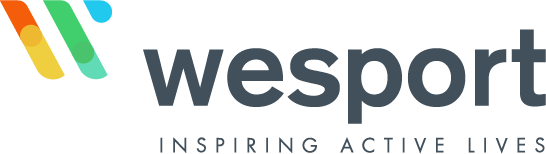 Application for Wesport Non-Executive Independent Trustee roleThe information you provide on this form will be used as the basis for shortlisting and selection. You are advised to read all the background information carefully and ensure that you complete the form as fully as possible. The Trustee job description provides you with information about the role and all the skills, experience, personal qualities and qualifications needed to carry it out. Please enclose your C.V and any other relevant information to support your application.Please return your application to Sandy Hinks, Moon Executive Search @  sandyhinks@moonexecsearch.com Personal Contact InformationCharacter ReferencesPlease provide the details of two character references.  Please do not include family members or friends. Additional informationPlease give reasons why you wish to apply for the role of Wesport non-executive independent Trustee. Give details of any experience or training you have had which you consider to be relevant, together with any other information you wish to add in support of your application. When doing so please refer to the role description and personal specification. Signature:      				Date:	     Please PRINT name:      By sending this application form to Moon Executive Search by e-mail in the absence of this signature you should note that the e-mailing of this application constitutes your personal certification that the details in this application are correct. Equal opportunities in employmentThe information on equality and diversity that you are asked to provide in your application (i.e. gender, ethnic origin, disability etc) is detached from your application upon receipt and will not be used as part of the selection process. This information will be treated in the strictest confidence and will only be used to help Wesport monitor the effectiveness of its Equality & Diversity work in this area.Please ensure you complete your date of birth as well as your age.Nationality and ethnicity In addition, please mark one box below to describe your ethnic group:Disability*Please read the definitions overleaf before completing this section.3. If you answered Yes to either question please tick below:Guidance on completing the questions on disabilityWesport recognises that there are two definitions of disability; the social model of disability and the definition of disability under the Disability Discrimination Act 1995 and DDA 2005.  Question 1 refers to the social model of disability definition, this definition describes a disabled person as someone who has an impairment and experiences externally imposed barriers which disables them, or who self identifies as a disabled person.  Impairments are long-term characteristics of an individual that affect their functioning and/or appearance. Many people who have an impairment or ill health would not consider themselves to be disabled. Impairment covers both physical and mental impairments and includes sensory impairments, learning disabilities and mental illness. Some disabilities may not be immediately obvious, such as diabetes or depression.Question 2 refers to the Disability Discrimination Act definition. A person has a disability under the Disability Discrimination Act 1995 and DDA 2005 if they have a physical or mental impairment, which has a substantial and long-term adverse effect on their ability to carry out normal day-to-day activities (for example, lifting and carrying or mobility).A long-term adverse effect means the effect has lasted, or is expected to last for 12 months. A long-term adverse effect include those which are likely to reoccur; e.g. if it is likely to reoccur at least once within the 12 month period following the last occurrence.Please answer questions 1 and 2 by ticking yes or no or if you prefer not to say you should tick the relevant box. If you answer yes to either or both of the first two questions then please also answer question 3.Title:      First name:   Surname:      Middle names:      	Address:  Address:  Postcode:      E-mail:      Mobile no.:      Home telephone no.:      Work telephone no.:        First referee	  First referee	  First referee	  Name (including title):      Position:        Address:      e-mail address:        Address:      Telephone no.:        Address:        Second referee	  Second referee	  Second referee	  Name (including title):      Position:        Address:      e-mail address:        Address:      Telephone no.:        Address:      Gender: Female: Female: Female: Male:  Other:  Other:   Prefer not to say:AgeDate of birth:Gender: Female: Female: Female: Male:  Other:  Other:   Prefer not to say:Is your gender identity different to the gender you were assigned at birth:Is your gender identity different to the gender you were assigned at birth:Is your gender identity different to the gender you were assigned at birth:Is your gender identity different to the gender you were assigned at birth:Is your gender identity different to the gender you were assigned at birth:Is your gender identity different to the gender you were assigned at birth:Is your gender identity different to the gender you were assigned at birth:Is your gender identity different to the gender you were assigned at birth:Is your gender identity different to the gender you were assigned at birth:Is your gender identity different to the gender you were assigned at birth:  Yes:  Yes:  No:  Prefer not to say:  Prefer not to say:  Prefer not to say:What is your nationality?White – BritishWhite - IrishOther White backgroundBlack or Black British – 
AfricanBlack or Black British – 
CaribbeanOther Black backgroundOther Black backgroundAsian or Asian British – BangladeshiAsian or Asian British –
IndianAsian or Asian British – 
PakistaniAsian or Asian British – 
PakistaniOther Asian backgroundMixed – White and AsianMixed – White and Black 
AfricanMixed – White and Black 
AfricanMixed – White and Black CaribbeanOther Mixed backgroundOther ethnic backgroundOther ethnic backgroundChinesePrefer not to say1. Do you consider yourself to be disabled?    Yes    No  Prefer not to say2. Do you meet the Disability Discrimination Act 1995 
and DDA 2005 definition of disability?   Yes  No Prefer not to saySpecific learning 
disability (such as 
dyslexia or dyspraxia)General learning disability
(such as Down’s Syndrome)Cognitive impairment 
(such as autistic spectrum disorder or resulting from 
a head injury)Long standing illness 
or health condition 
(such as cancer, HIV,
 diabetes, chronic heart disease or epilepsy)Mental health condition 
(such as depression or schizophrenia)Physical impairment or 
mobility issues (Such as difficulty using arms or 
using a wheelchair or crutchesDeaf or serious hearing impairmentBlind or serious visual 
impairmentOther type of disabilityPrefer not to say